											18 March 2020Re: Coronavirus updateDear parents and carers,As of today we have 9 members of staff absent and 44% of pupils absent from school; either through their own symptoms, family self-isolation or as a precautionary measure directed by government advice.We are working very hard to keep school open.  As I’ve said many times before, the team here at Worth Valley Primary is like no other and we are doing our utmost to continue positively and calmly in these ever-changing circumstances.  However, I must be honest with you; we are fast approaching a point where with any further staff absence, we may have to begin closing year groups and possibly even breakfast club so that we can ensure the safety of our children and staff. We await further guidance from the government later today which we will communicate out to you as quickly as we can and until we communicate otherwise, it is business as usual.A huge thank you to all of our families and staff for being so supportive and understanding in this very difficult time for all of us.  Those children who remain able to come to school are a credit to themselves and their families – the very definition of resilience.Yours sincerely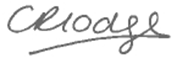 Miss Lodge Headteacher